SANKT HANS AFTEN PÅ UDSIGTENNu er det muligt at tilmelde sig Udsigtens Sankt Hans arrangement torsdag den 23. juni 2022.Hovedret.Der serveres flæskesteg med nye Lammefjords kartofler, rødkål og agurkesalat og naturligvis brun sovs.DessertChokolade muffins med flødeskum samt kaffe/te.Samlet pris for Sankt Hans ophold med menu på Udsigten 225 kroner, plus drikkevarer.Det er muligt at tilmelde sig med ankomst kl. 18.00 eller 19.30, hvilke bedes oplyst ved tilmelding.Tilmelding bedes ske på mail info@udsigten-odsherred.dk eller tlf. 51955570Der er begrænsede pladser.Håber vi se på Udsigten Sankt Hans Aften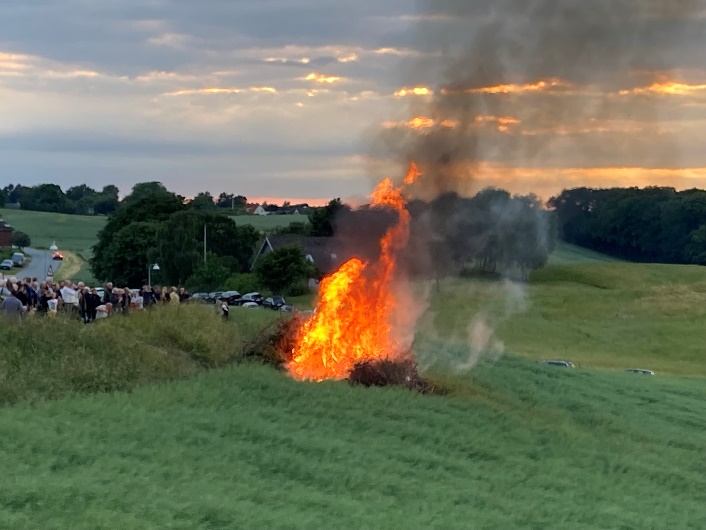 